IMPORTANT CONCEPTS YOUR STUDENT SHOULD KNOW AND ACTIVITIES TO DO AT HOMEIMPORTANT CONCEPTS YOUR STUDENT SHOULD KNOW AND ACTIVITIES TO DO AT HOMEIMPORTANT CONCEPTS YOUR STUDENT SHOULD KNOW AND ACTIVITIES TO DO AT HOMEIMPORTANT CONCEPTS YOUR STUDENT SHOULD KNOW AND ACTIVITIES TO DO AT HOMEELA  Important Concepts Addressed in this UnitELA  Important Concepts Addressed in this UnitELA  Important Concepts Addressed in this UnitELA  Important Concepts Addressed in this UnitTitle of book: Owen Foote, Money Man (2 weeks) Title of book: Fudge-a-Mania (2 weeks) I can ask and answer questions to to show understanding of a text, using the text.I can describe characters in a story and explain how their interactions contribute to the sequence of events.I can demonstrate command of the conventions of standard English capitalization, punctuation, and spelling when writing.I can read with accuracy and fluency.I can apply apply grade-level phonics and word analysis skills and in decoding words.I can demonstrate how to use common and proper nouns.I can write narratives to develop real or imagined experiences or events.I can use information gained from illustrations (e.g. map, photographs) and the words in a text to demonstrate understanding of the text.I can determine the meaning of words and phrases as they are used in a text, distinguishing literal from nonliteral language.I can engage effectively in a range of collaborative discussions (one-on-one, in groups, and teacher-led) with diverse partners on grade 3 topics and texts, building on others’ ideas and expressing their own clearly.Title of book: Owen Foote, Money Man (2 weeks) Title of book: Fudge-a-Mania (2 weeks) I can ask and answer questions to to show understanding of a text, using the text.I can describe characters in a story and explain how their interactions contribute to the sequence of events.I can demonstrate command of the conventions of standard English capitalization, punctuation, and spelling when writing.I can read with accuracy and fluency.I can apply apply grade-level phonics and word analysis skills and in decoding words.I can demonstrate how to use common and proper nouns.I can write narratives to develop real or imagined experiences or events.I can use information gained from illustrations (e.g. map, photographs) and the words in a text to demonstrate understanding of the text.I can determine the meaning of words and phrases as they are used in a text, distinguishing literal from nonliteral language.I can engage effectively in a range of collaborative discussions (one-on-one, in groups, and teacher-led) with diverse partners on grade 3 topics and texts, building on others’ ideas and expressing their own clearly.Title of book: Owen Foote, Money Man (2 weeks) Title of book: Fudge-a-Mania (2 weeks) I can ask and answer questions to to show understanding of a text, using the text.I can describe characters in a story and explain how their interactions contribute to the sequence of events.I can demonstrate command of the conventions of standard English capitalization, punctuation, and spelling when writing.I can read with accuracy and fluency.I can apply apply grade-level phonics and word analysis skills and in decoding words.I can demonstrate how to use common and proper nouns.I can write narratives to develop real or imagined experiences or events.I can use information gained from illustrations (e.g. map, photographs) and the words in a text to demonstrate understanding of the text.I can determine the meaning of words and phrases as they are used in a text, distinguishing literal from nonliteral language.I can engage effectively in a range of collaborative discussions (one-on-one, in groups, and teacher-led) with diverse partners on grade 3 topics and texts, building on others’ ideas and expressing their own clearly.Title of book: The Constitution of the United States (Nonfiction: 2 weeks) Title of book: The Congress of the United States (Nonfiction: 2 weeks) Title of book: Soil (Nonfiction: 1 week) I can determine or clarify the meaning of unknown and multiple-meaning words and phrases.I can use root words as a clue to the meaning of unknown words with the same root. I can read and comprehend informational texts independently and proficiently.I can use text features and search tools to locate relevant information on a given topic.I can use information gained from illustrations and words in a text to demonstrate an understanding of the text. I can ask and answer questions to demonstrate an understanding of a text. I can describe the relationship between a series of historical events using language that pertains to time, sequence, and cause/effect. Key Words To KnowKey Words To KnowKey Words To KnowHow You Can Help Your StudentTitle of book: Owen Foote, Money Mandemonstration, reaction, disappointed, persuade, collaborate, profit;  cautious, consultant, pride, figurative languageWriting- Narrative, Opinion, InformativeTitle of book: Fudge-a-Maniaanticipation, relax, complication, disaster,  mania,  jealousy,  embarrassed, resolution, impress, anticipation, relax, complication, disaster, misunderstandingWriting- Narrative, OpinionTitle of book: The Constitution of the United Statesgovernment, federal government, collaborate, obstacles, protected, compromise, delegates, organize, branches, amendWriting- Narrative, Opinion, InformativeTitle of book: The Congress of the United Statesdemocracy, congress, Legislative, President, Representative, power, bill, contrast, accuse, arrest, decide, monument, memorial, capital, right, privilege, US citizens, expert, highlights, featureWriting- Narrative, Opinion, InformativeTitle of book: Soilingredients, nutrients, bacteria, diagram, sand, silt, loam, clay, conserve, erosion, fertilizeWriting- InformativeTitle of book: Owen Foote, Money Mandemonstration, reaction, disappointed, persuade, collaborate, profit;  cautious, consultant, pride, figurative languageWriting- Narrative, Opinion, InformativeTitle of book: Fudge-a-Maniaanticipation, relax, complication, disaster,  mania,  jealousy,  embarrassed, resolution, impress, anticipation, relax, complication, disaster, misunderstandingWriting- Narrative, OpinionTitle of book: The Constitution of the United Statesgovernment, federal government, collaborate, obstacles, protected, compromise, delegates, organize, branches, amendWriting- Narrative, Opinion, InformativeTitle of book: The Congress of the United Statesdemocracy, congress, Legislative, President, Representative, power, bill, contrast, accuse, arrest, decide, monument, memorial, capital, right, privilege, US citizens, expert, highlights, featureWriting- Narrative, Opinion, InformativeTitle of book: Soilingredients, nutrients, bacteria, diagram, sand, silt, loam, clay, conserve, erosion, fertilizeWriting- InformativeTitle of book: Owen Foote, Money Mandemonstration, reaction, disappointed, persuade, collaborate, profit;  cautious, consultant, pride, figurative languageWriting- Narrative, Opinion, InformativeTitle of book: Fudge-a-Maniaanticipation, relax, complication, disaster,  mania,  jealousy,  embarrassed, resolution, impress, anticipation, relax, complication, disaster, misunderstandingWriting- Narrative, OpinionTitle of book: The Constitution of the United Statesgovernment, federal government, collaborate, obstacles, protected, compromise, delegates, organize, branches, amendWriting- Narrative, Opinion, InformativeTitle of book: The Congress of the United Statesdemocracy, congress, Legislative, President, Representative, power, bill, contrast, accuse, arrest, decide, monument, memorial, capital, right, privilege, US citizens, expert, highlights, featureWriting- Narrative, Opinion, InformativeTitle of book: Soilingredients, nutrients, bacteria, diagram, sand, silt, loam, clay, conserve, erosion, fertilizeWriting- InformativeInteractive Learning Games: Playing games is a wonderful way to practice skills at home in a fun environment.Google Classroomwww.educationgalaxy.comwww.freereadingprogram.comOwen and Katie could not _____________ Lydia to think the toilet process was cool.collaborate		    b. persuade		  c. cautiousDescribe three ways that Owen and Katie are different. Please use complete sentences.________________________________________________________________________________________________________________________IMPORTANT CONCEPTS YOUR STUDENT SHOULD KNOW AND ACTIVITIES TO DO AT HOMEIMPORTANT CONCEPTS YOUR STUDENT SHOULD KNOW AND ACTIVITIES TO DO AT HOMEIMPORTANT CONCEPTS YOUR STUDENT SHOULD KNOW AND ACTIVITIES TO DO AT HOMEIMPORTANT CONCEPTS YOUR STUDENT SHOULD KNOW AND ACTIVITIES TO DO AT HOMESocial Studies   Important Concepts Addressed in this UnitSocial Studies   Important Concepts Addressed in this UnitSocial Studies   Important Concepts Addressed in this UnitSocial Studies   Important Concepts Addressed in this UnitTitle of unit: GovernmentI can describe the elements of representative democracy/republic in the United States.I can describe the three branches of national government: executive, legislative, and judicial.I can describe the three branches of state government: executive, legislative, and judicial.I can state the main responsibility of each branch: executive, legislature, judicial.I can explain the importance of Americans sharing certain central democratic beliefs and principles, both personal and civic.I can explain the necessity of respecting the rights of others and promoting the common good. I can explain the necessity of obeying reasonable laws/rules voluntarily, and explain why it is important for citizens in a democratic society to participate in public life. Government Unit:Title of unit: GovernmentI can describe the elements of representative democracy/republic in the United States.I can describe the three branches of national government: executive, legislative, and judicial.I can describe the three branches of state government: executive, legislative, and judicial.I can state the main responsibility of each branch: executive, legislature, judicial.I can explain the importance of Americans sharing certain central democratic beliefs and principles, both personal and civic.I can explain the necessity of respecting the rights of others and promoting the common good. I can explain the necessity of obeying reasonable laws/rules voluntarily, and explain why it is important for citizens in a democratic society to participate in public life. Government Unit:Title of unit: GovernmentI can describe the elements of representative democracy/republic in the United States.I can describe the three branches of national government: executive, legislative, and judicial.I can describe the three branches of state government: executive, legislative, and judicial.I can state the main responsibility of each branch: executive, legislature, judicial.I can explain the importance of Americans sharing certain central democratic beliefs and principles, both personal and civic.I can explain the necessity of respecting the rights of others and promoting the common good. I can explain the necessity of obeying reasonable laws/rules voluntarily, and explain why it is important for citizens in a democratic society to participate in public life. Government Unit:Title of unit: GeographyI can locate the major topographical features on a  physical map of the United States. I can locate and describe the equator, prime meridian, and lines of latitude and longitude on a globe.
Geography: Sample Questions: Sample Questions: Sample Questions: How You Can Help Your Student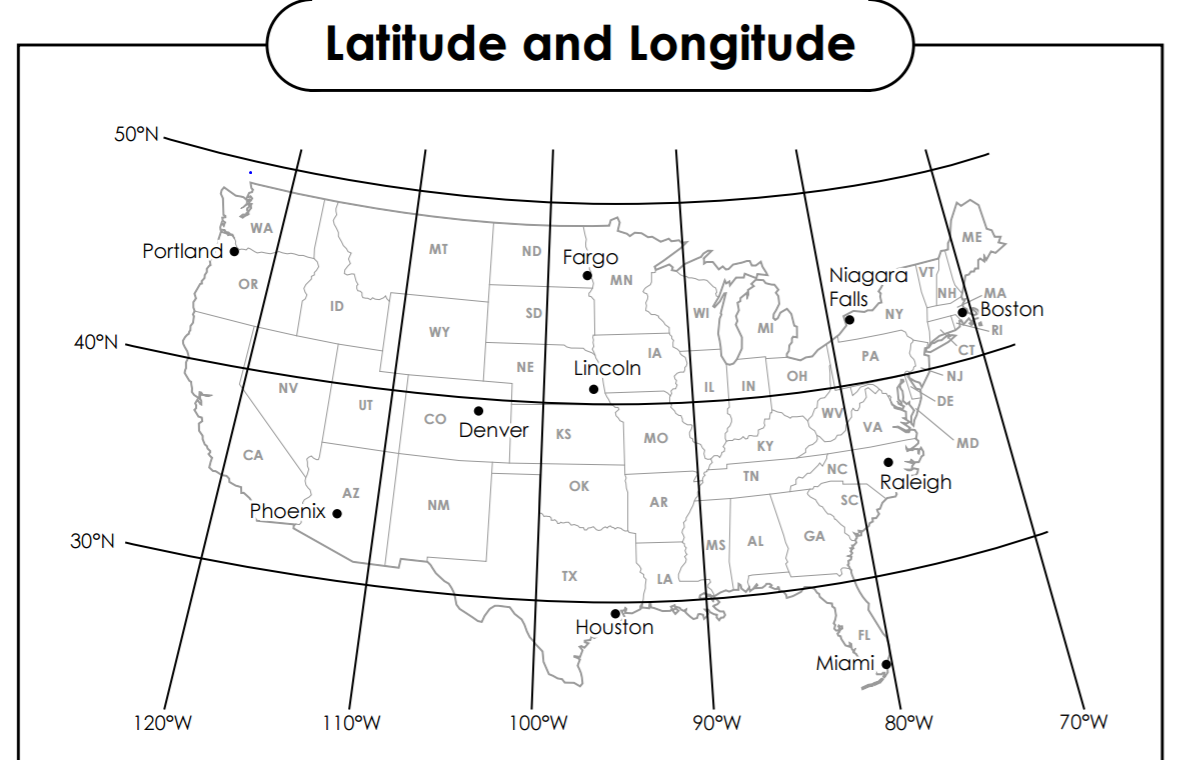 What state is located at 30⁰N and 100⁰W? CAMOTXWY_______________________________________________________________________________The United States government is a democracy. This means that they have __________________.a. A form of government where a king rules
b. A form of government where the people have a say
c. A form of government run by the policeD. A form of government in which the leader uses power to take controlWhat state is located at 30⁰N and 100⁰W? CAMOTXWY_______________________________________________________________________________The United States government is a democracy. This means that they have __________________.a. A form of government where a king rules
b. A form of government where the people have a say
c. A form of government run by the policeD. A form of government in which the leader uses power to take controlWhat state is located at 30⁰N and 100⁰W? CAMOTXWY_______________________________________________________________________________The United States government is a democracy. This means that they have __________________.a. A form of government where a king rules
b. A form of government where the people have a say
c. A form of government run by the policeD. A form of government in which the leader uses power to take control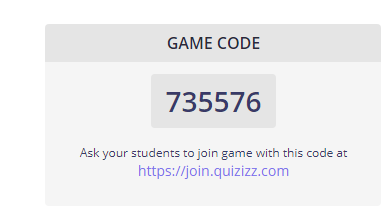 Complete homework nighty.Make notecards or play games using the study guide.www.educationgalaxy.comGoogle Classroom